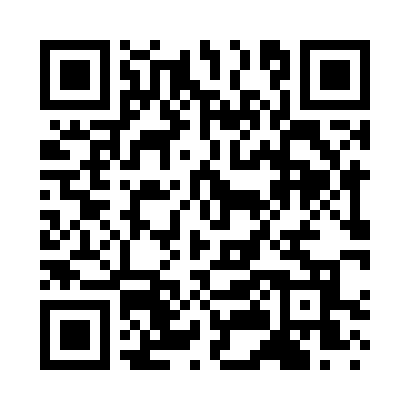 Prayer times for Cooter Point, Louisiana, USAMon 1 Apr 2024 - Tue 30 Apr 2024High Latitude Method: Angle Based RulePrayer Calculation Method: Islamic Society of North AmericaAsar Calculation Method: ShafiPrayer times provided by https://www.salahtimes.comDateDayFajrSunriseDhuhrAsrMaghribIsha1Mon5:466:541:104:427:268:342Tue5:446:521:094:427:278:353Wed5:436:511:094:427:278:364Thu5:426:501:094:437:288:375Fri5:406:491:084:437:298:376Sat5:396:471:084:437:298:387Sun5:376:461:084:437:308:398Mon5:366:451:084:437:318:409Tue5:356:441:074:437:318:4110Wed5:336:421:074:437:328:4111Thu5:326:411:074:437:338:4212Fri5:316:401:074:437:348:4313Sat5:296:391:064:437:348:4414Sun5:286:381:064:437:358:4515Mon5:276:371:064:437:368:4616Tue5:256:351:064:437:368:4717Wed5:246:341:054:437:378:4718Thu5:236:331:054:437:388:4819Fri5:216:321:054:437:388:4920Sat5:206:311:054:437:398:5021Sun5:196:301:054:437:408:5122Mon5:176:291:044:437:408:5223Tue5:166:281:044:437:418:5324Wed5:156:271:044:437:428:5425Thu5:146:251:044:437:438:5526Fri5:126:241:044:437:438:5527Sat5:116:231:044:437:448:5628Sun5:106:221:034:437:458:5729Mon5:096:211:034:437:458:5830Tue5:086:211:034:437:468:59